江苏省南通市人民检察院四楼党组会议室信息化改造项目竞争性磋商文件（资格后审）采购单位：江苏省南通市人民检察院代理机构：南通正扬工程项目管理有限公司二〇一九年十二月十三日竞争性磋商文件备案表目  录第一章 竞争性磋商公告第二章 投标供应商须知第三章 项目需求第四章 评审方法和程序第五章 合同主要条款第六章合同授予第七章 质疑提出和处理第八章 响应文件组成及格式尊敬的投标供应商：欢迎参加本采购项目的竞争性磋商。为了保证本次磋商项目顺利进行，请在制作响应文件之前，仔细阅读本竞争性磋商文件的各项条款，并按要求制作和递交响应文件。谢谢合作！第一章  竞争性磋商公告南通正扬工程项目管理有限公司（以下简称代理机构）受江苏省南通市人民检察院（以下简称采购单位）的委托，对江苏省南通市人民检察院四楼党组会议室信息化改造项目组织竞争性磋商采购，诚邀符合条件的潜在供应商参加该项目的竞争性磋商。项目名称：江苏省南通市人民检察院四楼党组会议室信息化改造项目项目预算：19.8万元 项目需求：详见第三章供应商资格要求 1、符合《政府采购法》第二十二条之规定：具有独立承担民事责任的能力；具有良好的商业信誉和健全的财务会计制度；具有履行合同所必需的设备和专业技术能力；有依法缴纳税收和社会保障资金的良好记录；参加政府采购活动前三年内，在经营活动中没有重大违法记录。2、法定代表人为同一个人的两个及两个以上法人，母公司、全资子公司及其控股公司，都不得在同一采购项目相同标段中同时参加投标，一经发现，将视同围标处理。供应商其它资格要求：投标供应商必须具有独立的法人资格，提供有效的营业执照及税务登记证（或者是三证合一的营业执照），营业执照具有相关经营范围，有能力提供本次采购项目所要求的服务。4、投标供应商法定代表人参加投标的，必须提供法定代表人身份证明及法定代表人本人身份证复印件；非法定代表人参加投标的，必须提供法定代表人签字或盖章的授权委托书及法定代表人、被授权人的两人身份证的复印件，被授权人为投标供应商正式人员证明材料【提供①与投标供应商签订的有效劳动合同复印件；②社保机构出具并盖章的投标供应商为其缴纳2019年5月-2019年10月连续六个月的养老保险缴费清单复印件】。5、投标供应商须提供参与本次项目政府采购活动前三年内，在经营活动中没有重大违法记录的书面《无重大违法记录声明函》（格式参见第八章）。    6、关于资格文件的声明函（格式参见第八章）7、本项目不接受联合体投标。具体资格要求详见第八章中的“资格审查文件”。请供应商认真对照资格要求，如不符合要求，无意或故意参与投标的，所产生的一切后果由供应商承担。对提供虚假材料的响应供应商作无效标处理，磋商保证金不予退还，并报财政部门后将其列入政府采购黑名单。【特别提醒】单位负责人为同一人或者存在直接控股、管理关系的不同供应商，不得同时参与同一采购项目相同标段的政府采购活动；为采购项目提供整体设计、规范编制或者项目管理、监理、检测等服务的供应商，不得再参加该采购项目的其他采购活动；如发现投标人递交的资格后审材料有弄虚作假行为，该投标人将记入不良记录，并上报有关部门，如已中标，采购人有权取消其中标资格，并由该投标人承担由此带来可能的一切责任和损失。五、响应文件接收截止及评审磋商开始时间：2019年12月23日09时00分。六、响应文件递交地址：南通市濠南路251号江苏省南通市人民检察院主楼五楼会议室，如有变动另行通知。投标供应商递交投标响应文件时，投标供应商的法定代表人（或其授权代理人）必须携带本人身份证、法定代表人身份证明（或授权委托书）原件准时参加开标会议。否则，其投标响应文件不予受理。注：法定代表人身份证明（或授权委托书）一式二份，一份装订在资格审查文件中，另一份在投标时随身携带。七、磋商保证金供应商需缴纳磋商保证金叁仟元整（3000元）。磋商保证金一律采用银行汇票、现金支票或转账支票形式递交，拒绝其他方式递交（请勿直接转账到采购人账户），并在汇票或支票上注明“检察院磋商保证金”。银行汇票、现金支票或转账支票带至开标现场在递交磋商响应文件时交给采购单位。 保证金上必须注明收款人为：南通市财政局，用途为：检察院磋商保证金；汇款人为：供应商名称。账  户： 南通市财政局开户行： 中行西被闸支行开户账号: 471558227682
磋商保证金不得密封在磋商响应文件内，未按上述要求提交磋商保证金的供应商，采购单位有权拒绝其磋商响应文件。八、联系方式采购单位：江苏省南通市人民检察院采购单位联系人：王主任        联系电话：13921670203代理机构：南通正扬工程项目管理有限公司地址：南通市崇川区青年东路255号4号楼213室联系人：李艳梅              联系电话：17778751998邮箱号码：1205007749@qq.com九、招标公告发布地址1、本次采购的有关信息将在江苏省南通市人民检察院官网发布，敬请留意。2、有关本次招标的事项若存在变动或修改，敬请及时关注江苏省南通市人民检察院官网发布的信息更正公告，恕不另行通知，如有遗漏招标采购人概不负责。3、潜在供应商在获取本次招标采购文件后，认真阅读各项内容。有意愿参与本项目投标响应的供应商须进行必要准备工作，按招标文件的要求详细填写和编制响应文件，并按招标文件确定的时间、地点准时参加本项目的招标采购活动。第二章  投标供应商须知一、说明1、本竞争性磋商文件仅适用于采购人组织的竞争性磋商采购活动。2、竞争性磋商活动及因本次磋商产生的合同受中国法律制约和保护。3、竞争性磋商文件的解释权属于采购人。4、供应商下载磋商文件后，应仔细检查磋商文件的所有内容。如内容中有页码短缺、资格要求以及任何设置有不合理的条件对供应商实行差别待遇或者歧视待遇的，应在磋商文件发布后的4日内，以书面形式向代理机构提出询问或疑问，未在规定的时间内提出询问或疑问的，视同理解并接受本磋商文件的所有内容，因此引起的损失由供应商自负，而且供应商不得在磋商结束后针对磋商文件的所有内容提出质疑事项。非书面形式的不作为日后质疑提出的依据。5、供应商应认真审阅磋商文件中所有的事项、格式、条款和规范要求等，如果供应商没有按照磋商文件要求提交响应文件，或者响应文件没有对磋商文件做出实质性响应，将被拒绝参与项目的磋商。6、供应商在磋商开始前自行踏勘现场，供应商务必自行认真踏勘现场条件，进一步获取所需信息，一旦中标不得对现场条件提出额外要求，不得要求增加费用，采购人可视情组织答疑会。二、磋商文件的澄清、修改、答疑1、代理机构有权对发出的磋商文件进行必要的澄清、修改或补充。2、磋商文件的澄清、修改、补充等内容均以书面明确的形式发布，并以江苏省南通市人民检察院官网发布的信息为准。3、代理机构对磋商文件的澄清、修改将构成磋商文件的一部分，对响应磋商的供应商具有约束力。4、澄清或者修改的内容可能影响到响应文件编制的，代理机构将在提交响应文件接收截止之日5日前，发布澄清或者修改公告，不足5日的，当顺延提交响应文件接收截止时间。5、除非代理机构以书面的形式对磋商文件作出澄清、修改及补充，供应商对涉及磋商文件的任何推论、理解和结论所造成的结果，均由供应商自负。6、采购单位视情组织答疑会。如有产生答疑且对磋商文件内容有修改，代理机构将按照本须知有关规定，以补充通知（公告）的方式发出。三、响应文件的编制及装订供应商按磋商文件要求编写响应文件，并牢固装订成册。响应文件均需采用A4纸（图纸等除外），不允许使用活页夹、拉杆夹、文件夹、塑料方便式书脊（插入式或穿孔式）装订。响应文件不得行间插字、涂改、增删，如修改错漏处，须经响应文件签署人签字并加盖公章。四、响应文件的份数和签署1、响应文件由：①资格审查文件、②技术响应文件、③商务报价响应文件共3部分组成（以下由文件序号代称）。2、响应文件均为一式三份，其中“正本”一份和“副本”二份。3、在每份响应文件上要明确标注项目名称、对应的响应文件名称、供应商的全称、日期、“正本”、“副本”字样。“正本”和“副本”若有差异，概以“正本”为准。4、供应商可将响应文件正副本统一密封或分别密封，如正本和副本分别密封的，应在封袋上标明正、副本字样。5、响应文件中的所有“正本”，其正文内容须按磋商文件要求由供应商法定代表人或被授权人签字（或盖章）并加盖单位公章。“副本”可复印，但须加盖单位公章。五、响应文件的密封及标记1、供应商须将本项目响应文件：①、②、③单独密封。2、密封后，应在每一密封的响应文件上明确标注磋商项目名称、响应文件各自对应的名称、供应商的全称及日期。3、在边缝处加盖供应商公章或骑缝签字。【特别提醒】响应文件中的①和②的“正本”或“副本”中，均不得含有商务报价响应文件中报价表（报价单）内的任何项目价格，否则作无效投标处理。六、磋商报价1、本项目不接受任何有选择的报价。2、磋商报价均以人民币为报价的币种。3、磋商报价表必须加盖单位公章且必须经法定代表人或被授权人签字或盖章。报价表中的大写金额与小写金额、总价金额与按单价汇总金额，若有差异，将执行《政府采购货物和服务招标投标管理办法》第59条的规定。4、供应商应按本竞争性磋商文件内项目需求的全部采购内容计算单价和总价。5、投标总报价（以人民币计价）包含所有设备费、安装调试费、运输到指定地点的装运费用（含装卸力资）、相关安装辅助材料费、连接运行配件费、施工后的修补、成品保护费、检测验收费、技术支持与培训、税费、售后服务及相关劳务支出等工作所发生的全部费用以及企业利润、税金和政策性文件规定及合同包含的所有风险、责任等各项应有费用。即招标物交付使用前的所有费用以及免保期内的服务费用等包含响应谈判文件采购要求的所有费用。中标供应商有义务保证甲方系统的完整性，部分连接运行配件未在谈判文件中明示的，中标供应商须予以补充。如项目实施过程中因缺少设备、配件或服务导致采购人系统无法正常运行，中标供应商须免费提供；除采购人明确提出的变更外，本项目不再增加任何费用。6、供应商应详细阅读竞争性磋商文件的全部内容，根据采购项目需求，准确制定相关工作方案等，必须对本采购项目全部进行报价，如有漏项，视同对本项目的优惠。不按竞争性磋商文件的要求提供响应文件，导致报价无效，作无效标处理。7、竞争性磋商的最终报价为成交价。同时，供应商的最终成交价在合同实施期间不因市场变化因素而变动。8、所有参与本项目强、弱电工程师及其他施工人员均须为专业人员，本项目投标人独立承担用人风险，自行制订防范用人风险方案。用人单位自行建立风险管理调控机制，对意外伤害或工伤等风险充分预估，报价时自行考虑，一旦出现上述问题，采购方不承担任何连带赔偿责任。9、最低的磋商报价是成交的重要条件，但不是成交的唯一条件。七、联合体参与磋商不接受任何形式的联合体参与本项目的竞争性磋商。八、磋商保证金退还1、未成交的供应商的磋商保证金，当场退还，成交供应商的磋商保证金将在采购单位与成交供应商签订的合同生效后5个工作日内，予以退还（无息）。2、发生下列情况之一，磋商保证金将不予退还。（1）供应商在提交响应文件截止时间后撤回响应文件的；（2）供应商在响应文件中提供虚假材料的；（3）除因不可抗力或磋商文件认可的情形以外，中标人不按规定缴纳履约保证金或不与采购单位签订合同的； （4）供应商与采购单位、其他供应商或者代理机构恶意串通的；（5）供应商在磋商过程中有违反有关法律法规的行为；（6）磋商文件规定的其他情形的。3、对于在磋商顺利开始后至开标结束前，根据磋商情况退出磋商的供应商，须以书面形式说明退出磋商的原因，经磋商小组同意可以退还其缴纳的磋商保证金。九、响应文件及磋商费用1、磋商文件每套售价300元（现金），在递交磋商响应文件的同时提交给招标代理机构。2、本项目招标代理服务费及评委费由成交供应商支付。招标代理服务费2500元。评委费按实支付。3、磋商程序顺利进行后，除供应商的原件可退回外，其余所有的响应文件都将作为档案保存，不论成交与否，代理机构均不退回。4、无论磋商过程和结果如何，参加项目磋商的供应商自行承担与本次项目磋商有关的全部费用。十、履约保证金1、本项目成交后的履约保证金为合同总价的10%。2、成交供应商的履约保证金须在成交通知书发出3日内汇入采购单位账户，成交供应商在成交通知书发出后5日内与采购单位签订合同。超期或未有协商，则视为自动放弃成交资格。3、成交供应商在按要求保质保量的完成该项目后，采购单位凭成交供应商提交的申请，一次性无息退还该合同项目的履约保证金。4、由于成交供应商原因，在签订合同后出现不按合同履行的情况，采购单位有权将履约保证金作为违约金，全额不予退还，同时采购单位亦有权终止合同，成交供应商还须承担相应的法律赔偿责任。十一、未尽事宜按《中华人民共和国政府采购法》《政府采购竞争性磋商采购方式管理暂行办法》及其他有关法律法规的规定执行。第三章  项目需求设计原则    为确保会议系统建设和应用的成功，在本方案的设计中要遵循以下原则： 标准性：符合设计及安装的国内、国际标准。 实用性：满足当前的各种通讯要求和未来的应用。 先进性：采用成熟、先进的技术和设备。 安全性：利于防火、防水、防雷击、防静电、防破坏和抗干扰等。 维护性：便于维护和管理，有利于故障检查和排除。 兼容性：利于硬、软件的兼容，系统的升级和扩充。 经济性：在满足现有需求和未来应用的基础上，要有好的性能价格比和保护原有的投资。系统设计方案本方案显示系统中，增加11套升降式15.6寸触摸高清屏显示器，分布于主会议桌，两侧各5套， 主席位1套。在会议室西墙壁南北各安装一台65寸显示器（配合装修进行），便于会议正面观看。此显示系统为同屏显示方式，当有一台HDMI信号源输入此系统时，自动同屏显示信号源画面，有多台信号源输入时，可通过手动切换到所需画面。增加一套数字化会议系统、扩声系统。根据会议室实际环境，在会议室的西墙壁挂一对音箱、中间壁挂一对音箱（与西墙壁音箱互补），中间再壁挂一对音箱对会议室后方形成补充。此次数字化会议系统的采用11套升降式数字咪杆，不用时可以下降。分布于主会议桌，两侧各5套，主席台1套，与升降屏并排，根据桌面设计大小，需要时增加4套升降屏模具，以方便后期增加显示屏。同时在会议条桌上，每排中间放置一套会议系统桌插，以便后排会议成员的发言。在主会议桌中间及条桌每排的中间放置会议桌插（电源、网络、音频、HDMI接口），便于终端信号的接入与供电。在网络部分，主会议桌15台升降显示系统（4台模具）和会议桌插都预留布置六类网络线，两台电视机预留布置网络线各一，便于后期升级使用。从三楼主机房拉光纤至四楼会议室机柜，分列三套网络（涉密网、工作网、外网）。会议室平面图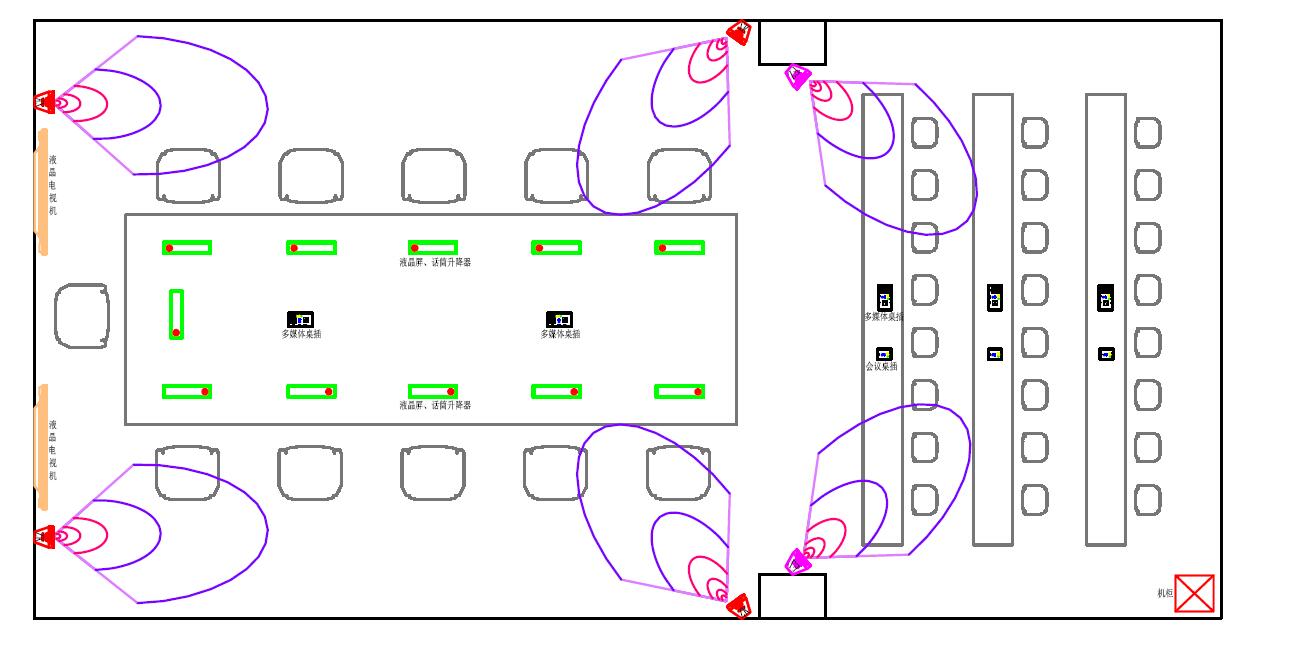 四、项目清单注：项目需求清单中技术需求为主要设备清单，不接受负偏离。供应商在实际施工中以实现功能为目标，项目不进行增补。五、设备清单的说明本项目不接受负偏离应标。为保证系统的兼容与稳定，扩声系统、数字会议系统、无纸化系统须为统一品牌。本项目中的建议品牌，是建议所采购产品（设备）的档次。投标供应商可以选择建议品牌，也可以选择建议品牌以外的品牌，但所选品牌档次须等于或高于建议品牌档次。当三分之二评委认定，所选品牌档次低于建议品牌档次的，将作无效响应处理。投标供应商的自我阐述及宣传彩页等不作采信依据。投标人提供非建议品牌产品投标的，甲方有权在成交前要求投标人提供相关设备进行现场检测，以确保满足投标人的使用功能需。本项目中，采购人提供的产品品牌（含技术参数）要求，如有排它性指标，则该指标不作强制性要求，投标人可以自行调整，但须保证技术参数无偏离或正偏离，同时还必须提供以下材料：   （1）指标排它性的证明材料；   （2）产品调整对比表；     （3）调整后产品的详细技术参数；   （4）提供新参数的生产制造商证明文件：①由相关机构出具的检测报告；②产品使用说明；且①②项的复印件必须加盖厂家红章。六、其他1、中标后签订合同前，投标供应商需提供本次所投扩声、数字会议、无纸化系统品牌质保函原件和所提供的认证证书复印件（加盖厂商公章），若不提供，招标人有权拒绝签订合同。2、投标供应商应按照招标文件分别报价（明细清单、总报价单）。供应商应充分评估实际环境对材料设备数量及施工量的影响，并在总价中考虑相关费用。3、签定合同日期：自中标（成交）通知书发出之日起5个工作日内按时签约。4、交货期： 自合同签定之后，装修具备条件起60天内施工完成。5、交货地点：南通市人民检察院。6、质保期限：三年质保。7、验收和付款要求：在接到供应商以书面形式提出验收申请后，在5个工作日内及时组织相关专业技术人员，必要时邀请采购中心、质检等部门共同参与验收，并出具验收报告，作为支付货款的依据。所有设备送到现场，初验合格后支付合同总价的50%；安装调试完毕验收合格后，支付合同价的45%；余款质保期结束后付清。以上付款均不计利息。8、售后服务及其他中标供应商须提供安装、调试、培训、维护等服务，所有设备质保期内免费维护维修及技术支持，保修期以外提供免费维护和技术支持，维修只收材料成本费。设备发生故障时，接到用户通知需4小时内上门，8小时内解决问题。第四章  评审方法和程序一、代理机构组织磋商1、本次竞争性磋商依据《中华人民共和国政府采购法》、《政府采购竞争性磋商采购方式管理暂行办法》及有关法规成立磋商小组。磋商小组由采购人代表和评审专家共3人及以上单数组成。2、磋商小组的职责：（1）磋商小组成员应当按照客观、公正、审慎的原则，根据磋商文件规定的评审程序、评审方法和评审标准进行独立评审。（2）磋商小组成员应当遵守评审工作纪律，不得泄露评审情况和评审中获悉的商业秘密，对个人的评审意见承担法律责任；（3）磋商小组成员在评审过程中发现供应商有行贿、提供虚假材料或者串通等违法行为的，应当及时向财政部门报告。（4）磋商小组成员在评审过程中受到非法干涉的，应当及时向财政、监察等部门举报。（5）配合采购单位答复供应商提出的质疑；配合财政部门的投诉处理和监督检查工作。3、评审有关记录由磋商小组成员签名，存档备查。4、供应商的法定代表人或被授权人须持身份证准时参加磋商开标会。二、磋商的原则及方法1、磋商小组依据《中华人民共和国政府采购法》、《政府采购竞争性磋商采购方式管理暂行办法》以及有关政府采购的相关法规，遵循“公开、公平、公正、择优、信用”的原则进行磋商评审。2、磋商小组将按照竞争性磋商文件的规定，独立对每个进入打分程序的有效投标供应商的响应文件的技术部分以打分的形式进行评审和评价。技术分取算术平均值（计算结果均四舍五入保留两位小数）。3、磋商小组根据磋商文件规定的程序、评定成交的标准等事项与实质性响应磋商文件要求的供应商进行磋商。未实质性响应磋商文件要求的响应文件按无效处理，磋商小组应当告知提交响应文件的供应商。4、磋商小组所有成员应当集中与单一供应商分别进行磋商，并给予所有参加磋商的供应商平等的磋商机会。5、在磋商过程中，磋商小组可以根据磋商文件和磋商情况实质性变动采购需求中的技术、服务要求以及合同草案条款，但不得变动磋商文件中的其他内容。实质性变动的内容，须经采购单位代表确认。6、对磋商文件作出的实质性变动是磋商文件的有效组成部分，磋商小组应当及时以书面形式同时通知所有参加磋商的供应商。7、供应商应当按照磋商文件的变动情况和磋商小组的要求重新提交响应文件，并由其法定代表人或被授权人签字或者加盖公章。由被授权人签字的，应当附法定代表人授权书。8、经磋商确定最终采购需求和提交最后报价的供应商：磋商文件能够详细列明采购标的的技术、服务要求的，磋商结束后，磋商小组应当要求所有实质性响应的供应商在规定时间内提交最后报价。9、磋商文件不能详细列明采购标的的技术、服务要求，需经磋商由供应商提供最终设计方案或解决方案的，磋商结束后，磋商小组应当按照少数服从多数的原则投票推荐2家以上供应商的设计方案或者解决方案，并要求其在规定时间内提交最后报价。10、除非在磋商中磋商小组对采购单位需求内容作了调整增加，或对采购内容作了实质性变更，否则采购单位不接受供应商高于自己前一轮的磋商报价。11、对于在磋商顺利开始后至最终报价前，根据磋商情况退出磋商的供应商，须以书面形式说明退出磋商的原因，经磋商小组同意可以退出磋商。12、在磋商中，磋商的任何一方不得透露与磋商有关的其他响应磋商的供应商的技术资料、价格及其他信息。13、单位负责人为同一人或者存在直接控股、管理关系的不同供应商，都不得在同一采购项目相同标段中同时参加磋商，一经发现，将视同围标处理。14、在磋商评审过程中，磋商小组发现供应商的报价明显低于其他供应商的报价，使得其报价可能低于其个别成本的，磋商小组有权要求该供应商作出书面说明并提供相关证明材料，供应商不能合理说明或者不能提供相关证明材料的，由磋商小组认定该供应商以低于成本报价磋商竞标。对被认定为低于成本报价磋商竞标的报价做无效报价，按无效标处理。15、若采购过程中符合要求的供应商只有两家，则由磋商小组集体讨论决定是否继续进行竞争性磋商采购活动；若采购过程中符合要求的供应商只有一家，则终止本次竞争性磋商采购活动，重新开展采购活动。三、磋商评定结果的方法1、经磋商确定最终采购需求和提交最后报价的供应商后，由磋商小组采用综合评分法对提交最后报价的供应商的响应文件和最后报价进行综合评分。2、评审时，磋商小组各成员应当独立对每个有效响应的文件进行评价、打分，然后汇总每个供应商每项评分因素的得分（计算结果均四舍五入保留两位小数）。3、本次项目磋商的技术和商务报价评审总分值为100分。两部分评审因素比重如下： 技术分值占总分值的比重为70%（权重）（四舍五入保留两位小数）；商务报价分值占总分值的比重为30%（权重） （四舍五入保留两位小数）。4、技术分按算术平均值计算，分值四舍五入保留两位小数。5、商务报价分统一采用低价优先法计算直接取得，与技术分相加为供应商的综合得分（四舍五入保留两位小数）。6、综合得分最高的供应商推荐为项目预成交人并出具评审磋商报告。7、确定成交候选人的特殊情况处理： （1）若总分相同，则按最终报价响应得分高者优先中标。（2）若总分且最终报价响应得分相同，则采取现场抽签的方式确定（投标供应商的抽签顺序分别为各投标供应商递交响应文件签到顺序号）。8、磋商评审时，评委对评审的细则若有争议，由磋商小组集体讨论确定，并对未尽情况有最终解释权。9、对落标的供应商不做落标原因的解释。四、综合评分评审标准技术分：（70分）特别提醒：技术响应评分中所涉及相关资料等证明材料均须提供原件复印件并将原件带至开标现场备查，未携带原件或因携带原件不全所引起的后果由投标供应商自行承担。（二）商务报价分：（30分）1、本次项目最高限价：19.8万元，超过限价作无效标处理。2、满足磋商文件要求且最后报价最低的供应商的价格为磋商基准价，其商务报价分为满分。其他供应商的商务报价分统一按照下列公式计算：商务报价分 =（磋商基准价/最后磋商报价）×30%×100五、出现下列情形之一的，作无效标处理1、响应文件未按规定要求装订、密封、签署、盖章及主要资料不齐全的；2、响应文件的资料有虚报或者谎报的；3、响应文件中资格审查文件及技术响应文件出现磋商报价的内容；4、不具备磋商文件规定的资格要求的；5、响应文件有重大漏项或重大不合理的；6、项目技术、方案不满足项目需求中的要求，有重大偏离或保留的；7、磋商响应报价超出项目预算的；8、被认定为低于成本报价磋商竞标的；9、供应商的磋商报价高于自己前一轮的；10、不符合法律、法规和磋商文件中规定的其他实质性响应要求的；11、磋商小组依据法律法规可以认定为无效投标的其他情况。六、出现下列情形之一的，作废标处理1、供应商的报价均超出了采购预算，采购单位不能支付的；2、因情况变化，不再符合规定的竞争性磋商采购方式所适用情形的；3、出现影响采购公正的违法、违规行为的；4、因重大变故，采购任务取消的；5、磋商小组依据法律法规可以认定为废标的其他情况。七、成交通知成交结果在江苏省南通市人民检察院官网公示1个工作日。《成交通知书》一经发出，采购单位改变成交结果，或者中标人放弃成交的，各自承担相应的法律责任。《成交通知书》是采购合同的组成部分。 合同主要条款采购单位（或称甲方）：江苏省南通市人民检察院成交供应商（或称乙方）： 签订地点： 根据《中华人民共和国合同法》及其他有关法律法规，甲乙双方经友好协商，本着平等互利的原则，就江苏省南通市人民检察院四楼党组会议室信息化改造项目，以下简称“本项目”，达成一致并签订如下协议。一、合同的标的物1、甲方向乙方采购标的物，具体的品种、规格要求详见本项目谈判文件。2、乙方对提供的标的物应当拥有完整的物权，并且负有保证第三人不得向甲方主张任何权利（包括知识产权）的义务。二、合同价格与支付1、合同价格按此次成交价格执行，合同总金额为人民币              元整，包含所有设备费、安装调试费、运输到指定地点的装运费用（含装卸力资）、相关安装辅助材料费、连接运行配件费、施工后的修补、成品保护费、检测验收费、技术支持与培训、税费、售后服务及相关劳务支出等工作所发生的全部费用以及企业利润、税金和政策性文件规定及合同包含的所有风险、责任等各项应有费用。即招标物交付使用前的所有费用以及免保期内的服务费用等包含响应谈判文件采购要求的所有费用。乙方有义务保证甲方系统的完整性，部分连接运行配件未在谈判文件中明示的，乙方须予以补充。如项目实施过程中因缺少设备、配件或服务导致甲方系统无法正常运行，乙方须免费提供；除甲方明确提出的变更外，本项目不再增加任何费用。2、付款方式：所有设备送到现场，初验合格后支付合同总价的50%；安装调试完毕验收合格后，支付合同价的45%；余款质保期结束后付清。以上付款均不计利息。3、乙方按期交货后向甲方结算货款时须提供下列单据：质量保证书及随产品附带的所有有关资料、甲方盖章签收后的运货回单和验收合格证明。4、根据现行税法对甲方征收的与本合同有关的一切税费均由甲方承担；根据现行税法对乙方征收的与本合同有关的一切税费均由乙方承担。5、由于乙方原因，在签订合同后出现不按合同履行的情况，甲方有权终止合同，乙方还须承担相应的法律赔偿责任。四、产品质量及服务要求1、产品质量要求（1）乙方提供的设备必须是原厂商正宗原装全新产品，随机资料完整。型号、性能及指标符合国家及磋商文件提出的有关技术、质量、安全标准。（2）所有设备在开箱检验时必须完好，无破损，配置与装箱单相符。数量、质量及性能不低于本项目磋商文件中提出的要求。所供设备应能构成一个完整的运行系统。所有需要的硬件和软件需配齐。（3）设备外观清洁，标记编号以及盘面显示等字体清晰，明确。铭牌、使用指示、警告指示应以中文或英文及易懂的通用符号来表示；应准确无误地表明设备之型号、规格、制造厂及生产或出厂日期。（4）对于影响设备正常工作的必要组成部分，无论在技术规范中指出与否，乙方都应提供并在投标文件中明确列出。2、技术服务要求(1）供货乙方须有义务保证甲方系统的完整性，部分连接运行配件未在磋商文件中明示的，乙方应在施工时予以补充，如项目实施过程中因缺少设备、配件或服务导致甲方系统无法正常运行，乙方承诺免费提供；除甲方明确提出的变更外，本项目不再增加任何费用；报价风险由乙方自行承担。乙方应确保其技术建议以及所提供的软硬件设备的完整性、实用性，保证升级后系统及时投入正常运行。若出现因乙方提供的软硬件设备不满足要求、不合理，或者其所提供的技术支持和服务不全面，而导致系统升级无法实现或不能完全实现的状况，乙方负全部责任。所投设备提供    年免费质保服务。质保期自双方验收通过之日起计算。如果设备要求使用特别接头、光纤线、插座等，由乙方提供。另外，所投设备的用电保护超过一般线路保护，保护设备也由乙方提供，乙方应将与此有关的费用计入设备价格费中，不得另外收取任何费用。（2）安装调试乙方必须立足于甲方现场基础设施及应用系统现状，对本项目需求深入研究的基础上，制定详细的系统技术方案和实施方案。乙方应在施工前提供详细的施工实施方案，并提交甲方认可。(3）验收设备到货后，甲方与乙方共同配合有关部门对所有设备进行开箱检查，出现损坏、数量不全或产品不对等问题时，由乙方负责解决。设备系统集成后，由乙方制定测试方案并经甲方确认后，对产品的性能和配置进行测试检查，并形成测试报告。测试过程中出现设备产品性能指标或功能上不符合标书要求时，甲方有拒收的权利。测试过程中出现不符合标书和合同要求的严重质量问题时，甲方保留索赔权利。3、服务要求质保期内，甲方遇有重大活动时，乙方在甲方规定时间内指派专业技术人员到达现场实施保障服务，以确保甲方特殊时期工作不发生中断。五、履约保证金。    1、乙方按谈判文件规定缴纳了       元履约保证金。乙方在按要求保质保量的完成该项目合同并通过验收后，甲方凭乙方提交的申请，一次性无息退还该合同项目的履约保证金。2、由于乙方原因，在签订合同后出现不按合同履行的情况，甲方有权将履约保证金作为违约金，全额不予退还，同时甲方亦有权终止合同，乙方还须承担相应的法律赔偿责任。六、包装乙方提供的设备必须为原包装，在送交甲方验收前不得拆箱。产品的外观、包装、运输应按国家规定或部颁标准执行，如因供方包装不当以及其它原因造成损坏或丢失，应由供方负一切责任。七、标的物的交付1、标的物的所有权自标的物交付时转移。2、乙方应当按照约定的期限和约定的地点交付标的物。3、乙方应当按照约定或者交易习惯向甲方交付提取标的物单证以外的有关单证和资料。4、产品设备交货、安装调试服务（1）产品设备交付： ① 交货地点：产品设备送至甲方指定的地点并负责安装、调试。② 所有产品交货时，产品合格证须提供给甲方备案。③ 货物装卸、运输涉及到的保险，其费用包含在合同总价中。（2）乙方应在签定合同后60个日历天内，供货到指定位置并完成设备安装、调试、相关改造的施工并具备验收条件（3）乙方发货到甲方指定地点前应先告知甲方。（4）全部货物的外包装必须采用防漏、防潮、防震、防锈、防盗和考虑到可能会发生的野蛮装卸等长途运输及多次装卸之需要。如因乙方包装不当以及其它原因造成损坏或丢失，应由乙方负一切责任。（5）交货及安装地点：甲方指定地点。八、伴随服务1、乙方除应履行按期按量交付合格标的物的义务外，还应当提供下列服务：（1）标的物的现场安装、启动、调试、监督（如果必须安装、调试的话）；（2）提供标的物组装和一般维修所必需的工具；（3）在合同规定的期限内对所提供的标的物实行运行监督、维修服务的前提条件是该服务并不能免除乙方在质量保证期内所承担的义务；（4）对甲方技术人员的技术指导或培训。2、除合同另有规定之外，伴随服务的费用均已含在合同价款中，甲方不再另行支付。九、售后服务1、所投设备提供   年免费质保服务。质保期自双方验收通过之日起计算。2、设备在质保期内发生软、硬件故障，乙方应及时予以响应，免费上门服务。否则甲方将自行采取必要的措施，由此产生风险和费用应由乙方承担。质保期从验收合格签字之日开始计算，乙方同时提供     年的免费技术支持服务，包含软硬件故障处理，坏件更换，不计次数的现场服务等。4、保修期内，设备发生故障，乙方应在60分钟内响应,4小时到达用户现场，8小时内维修完成，并保证7*24小时远程技术支持。5、质保内免费提供设备的维修维护，包括非人为因素发生的设备修理、更换。过质保期后应提供上门维修，维修费用只收取零部件成本费。不能兑现质保承诺的，甲方将扣除质保金，并由相关部门酌情进行信誉度处罚。6、供应商应对使用单位进行一次简单维护、维修培训，确保使用者了解维护方法和进行简单的维修操作。    十、违约责任合同一方不履行合同义务或者履行合同义务不符合约定的，应当承担继续履行、采取补救措施或赔偿损失等违约责任。1、甲方违约责任（1）在合同生效后，非乙方原因甲方要求退货的，应向乙方偿付合同总价款的5%，作为违约金，违约金不足以补偿损失的，乙方有权要求甲方补足。（2）甲方违反合同规定，拒绝接收乙方交付的合格标的物，应当承担乙方由此造成的损失。2、乙方违约责任（1）乙方不能按期完成设备安装及改造工作，或设备安装或改造工作不合格从而影响甲方按期正常使用的，应向甲方偿付合同总价款10 %的违约金，且履约保证金不予退还。违约金不足以补偿损失的，甲方有权要求乙方补足。（2）乙方逾期完成改造的，按照逾期交货部分货款的每天1%支付逾期交货违约金，同时承担甲方因此遭致的损失费用。逾期超过十天，甲方有权终止合同，并按上条进行违约处罚。十一、不可抗力1、 因不可抗力不能履行合同的，根据不可抗力的影响，部分或者全部免除责任。但合同一方延迟履行后发生不可抗力的，不能免除责任。2、合同一方因不可抗力不能履行合同的，应当及时通知对方，以减轻可能给对方造成的损失，并应当在合理期限内提供证明。十二、索赔1、甲方有权根据当地产品质量检验机构或其他有权部门出具的检验证书向乙方提出索赔。2、在本合同规定的检验期限和质量保证期内，如果乙方对甲方提出的索赔或差异有责任，则乙方应按甲方同意的下列一种或多种方式解决索赔事宜：（1）乙方同意退货，并按合同规定的货币将货款退还给甲方，并且承担由此发生的一切损失和费用，包括利息、银行手续费、运费、保险费、检验费、仓储费、装卸费以及为保护退回标的物所需的其他必要费用。（2）根据标的物的低劣程度、损坏程度以及甲方遭受损失的数额，经双方协商确定降低标的物的价格（所供设备不合格数量≦1台）。（3） 用符合规格、质量和性能要求的新零件、部件或标的物来更换有缺陷的部分或修补缺陷部分，乙方应承担一切费用和风险并且负担甲方所发生的一切直接费用。同时，乙方应按合同规定，相应延长修补或被更换部件或标的物的质量保证期。3、如果在甲方发出索赔通知后七天内，乙方未能答复，上述索赔应视为已被乙方接受。若乙方未在甲方提出索赔通知后七天内或甲方同意的更长时间内，按照合同规定的任何一种方法解决索赔事宜，甲方将从未付款中扣回索赔金额，如果这些金额不足以补偿索赔金额，甲方有权向乙方提出对不足部分的补偿。 十三、合同的解除和转让1、甲方和乙方协商一致，可以解除合同。2、有下列情形之一，合同一方可以解除合同：（1）因不可抗力致使不能实现合同目的，未受不可抗力影响的一方有权解除合同；（2）因合同一方违约导致合同不能履行，另一方有权解除合同（3）有权解除合同的一方，应当在违约事实或不可抗力发生之后三十天内书面通知对方以主张解除合同，合同在书面通知到达对方时解除。3、合同的部分和全部都不得转让。十四、合同的生效本合同在乙方按规定缴纳了履约保证金且甲乙双方签字盖章后即生效。十五、争议的解决合同在履行过程中发生的争议、由双方当事人协商解决；也可由当地工商行政管理部门调解；协商或调解不成的，依法向南通仲裁委员会申请仲裁。十六、附则1、合同份数：本合同一式六份，甲方四份、供应商两份。2、本合同文件使用中文书写、解释和说明。3、本合同履行过程中产生的纪要、协议以及成交通知书、谈判响应文件和谈判文件为本合同的附件，与合同具有同等效力。4、未尽事宜本合同未尽事宜应按照《中华人民共和国合同法》《中华人民共和国产品质量法》《中华人民共和国政府采购法》及其相关配套法律法规之规定解释。采购单位（或甲方）：             成交供应商（或乙方）：法定代表人：                     法定代表人：委托代理人：                     委托代理人：签订时间：    年  月  日第六章   合同授予一、成交供应商在《成交通知书》发出5日内须按照磋商文件确定的事项签订合同。合同一式陆份，采购人四份、供应商两份。所签合同不得对磋商文件作实质性修改。采购单位不得向成交供应商提出不合理的要求作为签订合同的条件，不得与成交供应商私下订立背离磋商文件实质性内容的协议。  二、采购单位按合同约定积极配合中标人履约，中标人履约到位后，请以书面形式向采购单位提出验收申请，采购单位接到申请后原则上在5个工作日内及时组织相关专业人员，必要时邀请政府相关部门共同参与验收，并出具验收报告，验收合格的原则上5个工作日内支付相应款项。三、采购单位故意推迟项目验收时间的，与中标人串通或要求中标人通过降低服务标准的，在履行合同中要求中标人出具虚假发票或任意更改销售发票的，谋取不正当利益的，承担相应的法律责任。四、中标人出现违约情形，应当及时纠正或补偿；造成损失的，按合同约定追究违约责任；发现有违法情形的，应由采购单位移交工商、质监、公安等行政执法部门依法查处。五、按政府采购合同约定支付的合同款，实行财政国库直接支付。六、不响应付款方式的，视同响应文件无效，按无效响应文件处理。七、付款方式详见磋商文件第五章。八、以上项目款的支付不计息。第七章  质疑提出和处理格式请在南通公共资源交易网“下载中心--有关质疑资料”下载一、质疑的提出1、质疑人必须是直接参加本次磋商活动的当事人。2、下载磋商文件的供应商应根据第二章“投标供应商须知”中第一条第4款的约定提出；响应文件接收截止后，供应商未进行磋商登记的，不能就响应文件接收截止后的招投标过程、成交结果提出质疑；在磋商过程中，凡主持人或评审小组明确提出须由供应商确认的事项，供应商当场无异议的，事后不得提出质疑。  3、提出质疑时，必须坚持“谁主张，谁举证”、“实事求是”的原则，不能臆测。属于须由法定部门调查、侦查或先行作出相关认定的事项，质疑人应当依法申请具有法定职权的部门查清、认定，并将相关结果提供给采购单位或采购代理机构。采购单位或采购代理机构不具有法定调查、认定权限。4、对本次招标有质疑的，实行实名制，不得进行虚假、恶意质疑。质疑人应在质疑有效期内以书面形式提出《质疑函》（格式请下载），《质疑函》内容应包括质疑事项、主要内容、事实依据、适应法规条款、佐证材料等。同时，质疑人应保证其提出的质疑内容及相关佐证材料的真实性及来源的合法性，并承担相应的法律责任。对不能提供相关佐证材料的、涉及商业秘密的、非书面形式的、非送达的、匿名的《质疑函》将不予受理。相关佐证材料要具备客观性、关联性、合法性，无法查实的（如宣传册、媒体报道、猜测、推理等）不能作为佐证材料。采购单位或采购代理机构不负责搜集相关佐证材料等工作。二、《质疑函》的受理和回复1、《质疑函》须由质疑人的法定代表人或参加本次磋商被授权人送达采购单位和采购代理机构。2、对符合提出质疑要求的，采购单位、采购代理机构签收并出具《质疑受理通知书》。在处理过程中，发现需要质疑人进一步补充相关佐证材料的，请质疑人在规定的时间内提供，质疑回复时间相应顺延。质疑人不能按时提供相关佐证材料的，视同放弃质疑。3、对不符合提出质疑要求的，出具《质疑退回通知书》并提出相关补充材料要求，质疑人未在规定的时间内提供补充佐证材料的，视同放弃质疑。4、采购单位、采购代理机构负责将质疑人提出的质疑相关材料提供给相关专家或评审小组审核，并将审核意见回复质疑人。必要时，可向被质疑人转发《质疑函》及相关佐证材料。被质疑人应当在要求的时间日内，以书面形式作出说明，并提交相关证据。被质疑人在规定时间内，无正当理由未提交相关证据的，视同放弃说明权利，认可被质疑事项。5、因质疑情况复杂，组织论证或审查时间较长的，采购单位、采购代理机构以书面形式通知质疑人，可适当延长质疑回复处理时间。三、质疑处理1、质疑成立的处理。采购单位或采购代理机构终止采购，并建议有关部门给相关当事人予以处理。2、质疑不成立的处理。1）质疑人书面《申请撤回质疑函》的，不作违约处理。2）质疑人在规定的时间内不配合进行质疑调查处理的，按自动撤回《质疑函》处理。3）质疑人不按《质疑函》格式就提出质疑的，作违约处理。同时，视情列入不良供应商名单。4）质疑人虽提供了相关佐证材料，但不能证明其质疑成立的，采购单位或采购代理机构请质疑人补充相关佐证材料，仍不能证明其质疑成立的，作违约处理。并将其列入不良供应商名单。5）质疑人不能提供相关佐证材料的，采购单位、采购代理机构已指出，质疑人仍然坚持提出质疑的，作违约处理。同时，列入不良供应商名单。6）对明显有违事实的、经相关专家或评审小组认定无依据的、经其他供应商举证无依据的质疑，作违约处理，列入不良供应商名单；同时，对其中每一项不成立的质疑给予质疑人1年内禁入本区域内的政府采购活动的违约处理，依次类推；视情在南通公共资源交易网、省、国家级相关媒体予以披露。7）质疑人承担使用虚假材料或恶意方式质疑的法律责任。四、无佐证材料的举报作违约处理。供应商不得进行不提供相关佐证材料（含无法查实的如宣传册、媒体报道、猜测、推理等）向有关部门的举报，否则作违约处理。同时对其在1至3年内禁入由采购单位组织的政府采购活动的违约处理。五、投诉不成立的作违约处理。供应商进行质疑后，采购单位回复质疑不成立，供应商仍进行投诉的，并最终投诉不成立的，作违约处理。采购单位有权对其在1至3年内禁入由采购单位组织的政府采购活动的违约处理。六、《质疑函》、《质疑回复函》，质疑、举报、投诉不成立的等相关情况，视情在南通公共资源交易网、省、国家级等相关媒体予以披露。并建议相关政府采购机构对该供应商同步实施1至3年内禁入。七、质疑供应商对采购单位或代理机构的答复不满意或者采购单位或代理机构未在规定的时间内作出答复的，可以在答复期满后15个工作日内向政府采购监督管理部门投诉。 响应文件组成及格式响应文件由资格审查文件、技术响应文件、商务报价响应文件三部分组成。本次竞争性磋商采用资格后审方式，供应商须将资格审查文件作为响应文件组成部分，按磋商文件要求装订密封后一起递交。 一、资格审查文件（单独密封）：   1、投标供应商必须具有独立的法人资格，提供有效的营业执照及税务登记证复印件（或者是三证合一的营业执照复印件），营业执照具有相关经营范围，有能力提供本次采购项目所要求的服务。2、投标供应商法定代表人参加投标的，必须提供法定代表人身份证明及法定代表人本人身份证复印件；非法定代表人参加投标的，必须提供法定代表人签字或盖章的授权委托书及法定代表人、被授权人的两人身份证的复印件，被授权人为投标供应商正式人员证明材料【提供①与投标供应商签订的有效劳动合同复印件；②社保机构出具并盖章的投标供应商为其缴纳2019年5月-2019年10月连续六个月的养老保险缴费清单复印件】。3、投标供应商须提供参与本次项目政府采购活动前三年内，在经营活动中没有重大违法记录的书面《无重大违法记录声明函》（格式参见第八章）。4、关于资格文件的声明函（格式参见第八章）。以上材料如为复印件均需加盖投标单位公章。二、技术响应文件（单独密封）：1、磋商文件中所涉及的事项需提供的所有资料；2、磋商文件中未涉及的事项，投标供应商认为需要提交的其他资料。特别提醒：“资格审查文件”、“技术响应文件”所须提供的材料按磋商文件要求装订，密封，递交。“资格审查文件”、“技术响应文件”涉及的相关原件请带至开标现场备查。未携带原件或因携带原件不全所引起的后果由投标人自行承担。 三、商务报价响应文件（单独密封）1.竞争性磋商响应函（格式参见第八章）；2.磋商响应报价总表（格式参见第八章）；3.磋商响应报价明细表格式参见第八章）。附件:1、法定代表人身份证明（法定代表人参加投标，须出示此证明）江苏省南通市人民检察院：我公司法定代表人     　　　   参加贵单位组织的             （竞争性磋商项目名称)项目的磋商活动，全权代表我公司处理该磋商活动的有关事宜。附：法定代表人情况：姓名：      性别：      年龄：      职务：      身份证号码：                  手机：            传真：                  单位名称（公章）             法定代表人（签字或盖章）年   月   日                 年   月    日  法定代表人身份证复印件（粘贴此处）注:参加磋商活动时法定代表人将身份证原件带至开标现场备查。2、授权委托书（委托代理人参加投标，须出示此证明）江苏省南通市人民检察院：兹授权               （被授权人的姓名）代表我公司参加            （竞争性磋商项目名称)项目的磋商活动，全权处理一切与该项目磋商有关的事务。其在办理上述事宜过程中所签署的所有文件我公司均予以承认。被授权人无转委托权。特此委托。附：被授权人情况：姓名：      性别：      年龄：      职务：      身份证号码：                  手机：            传真：            单位名称（公章）             法定代表人（签字或盖章）年   月   日                 年   月    日  被授权人身份证复印件（粘贴此处）注:参加磋商活动时被授权人将身份证原件带至开标现场备查。3、无重大违法记录声明江苏省南通市人民检察院：    我单位            （供应商名称）郑重声明：    参加政府采购活动前3年内在经营活动中____（在下划线上如实填写：有或没有）重大违法记录。（说明：政府采购法第二十二条第一款第五项所称重大违法记录，是指供应商因违法经营受到刑事处罚或者责令停产停业、吊销许可证或者执照、较大数额罚款等行政处罚。）                                                        声明人：（公章）                                                  年     月    日4、关于资格文件的声明函江苏省南通市人民检察院：本公司愿就由贵单位组织实施的_____（招标项目名称)招标活动进行投标。本公司所提交的投标文件中所有关于投标资格的文件、证明和陈述均是真实的、准确的。若与真实情况不符，本公司愿意承担由此而产生的一切后果。				        （投标供应商）法定代表人（签字或盖章）：        （投标供应商）公章： 年	 月 	日5、竞争性磋商响应函江苏省南通市人民检察院：依据贵单位委托代理机构组织的            （磋商项目名称)项目竞争性磋商的邀请，我方授权      （姓名）      （职务）为全权代表参加该项目的磋商工作，全权处理本次竞争性磋商的有关事宜。同时，我公司声明如下：1、我公司愿意按照竞争性磋商文件的一切要求，提供完成该项目的全部内容，我公司的投标报价包含所有设备费、安装调试费、运输到指定地点的装运费用（含装卸力资）、相关安装辅助材料费、连接运行配件费、施工后的修补、成品保护费、检测验收费、技术支持与培训、税费、售后服务及相关劳务支出等工作所发生的全部费用以及企业利润、税金和政策性文件规定及合同包含的所有风险、责任等各项应有费用。即招标物交付使用前的所有费用以及免保期内的服务费用等包含响应谈判文件采购要求的所有费用。中标供应商有义务保证甲方系统的完整性，部分连接运行配件未在谈判文件中明示的，中标供应商须予以补充。如项目实施过程中因缺少设备、配件或服务导致采购人系统无法正常运行，中标供应商须免费提供；除采购人明确提出的变更外，本项目不再增加任何费用。2、我公司已经详细阅读了竞争性磋商文件的全部内容，我公司已完全清晰理解竞争性磋商文件的要求，不存在任何含糊不清和误解之处，同意放弃对竞争性磋商文件所表述的内容提出异议和质疑的权利。3、我公司已毫无保留地向贵方提供一切所需的证明材料。4、我公司承诺在本次磋商响应中提供的一切文件，无论是原件还是复印件均真实有效，绝无任何虚假、伪造和夸大的成份。否则，愿承担相应的后果和法律责任。5、我公司尊重磋商小组所作的评定结果，同时清楚理解到报价最低并非意味着必定获得成交资格。6、一旦成交，我公司承诺无正当理由拒绝签订合同，将被贵方取消成交资格，同意贵方将磋商保证金作为违约金全额不予退还的处理。7、一旦成交，我方将根据竞争性磋商文件的规定，严格履行合同规定的责任和义务，并保证在竞争性磋商文件中规定的时间期限内完成合同项目。竞争性磋商响应单位：（加盖公章）法定代表人或被授权人：（签字或盖章）年      月     日6、磋商响应报价总表项目名称：投标人：（盖章）             法定代表人或被授权人（签字）：日期：注：本表为格式表，不得自行改动，必须提供。磋商报价的总价中包含所有设备费、安装调试费、运输到指定地点的装运费用（含装卸力资）、相关安装辅助材料费、连接运行配件费、施工后的修补、成品保护费、检测验收费、技术支持与培训、税费、售后服务及相关劳务支出等工作所发生的全部费用以及企业利润、税金和政策性文件规定及合同包含的所有风险、责任等各项应有费用。即招标物交付使用前的所有费用以及免保期内的服务费用等包含响应谈判文件采购要求的所有费用。中标供应商有义务保证甲方系统的完整性，部分连接运行配件未在谈判文件中明示的，中标供应商须予以补充。如项目实施过程中因缺少设备、配件或服务导致采购人系统无法正常运行，中标供应商须免费提供；除采购人明确提出的变更外，本项目不再增加任何费用。注：第二次、第三次报价将在开标现场填写，响应文件密封提交时只需填写磋商报价总计（首次）。磋商响应报价明细表项目名称：投标人：（盖章）             法定代表人或被授权人（签字）：日期：编制人：李艳梅日  期：2019年12月13日采购单位（盖章）             法定代表人（签字或盖章）   代理机构（盖章）            法定代表人（签字或盖章）日  期：2019年12月13日序号名称技术参数品牌数量单位A、显示系统A、显示系统A、显示系统A、显示系统A、显示系统A、显示系统1高清液晶电视HDMI输入信号，65寸，含壁挂支架飞利浦、海信、夏普2台B、扩声系统B、扩声系统B、扩声系统B、扩声系统B、扩声系统B、扩声系统1专业音箱150W1、阻抗：8Ω；
2、频响：70Hz-20KHz；
3、额定功率：150W；
4、峰值功率：600W；
5、灵敏度：96dB/W/M；
6、最大声压级（额定/峰值）：118dB/124dB；
7、覆盖角度：(H)100°(V)80°；
8、高音：3"锥形高音单元×2；
9、低音：8"低音×1；itc、DISJBO、crx4只2专业功放1、具有国家强制性3C产品认证证书（证书在官网可查），输出功率（20Hz-20KHz/THD≤1％）：立体声/并联8Ω×2：200W×2；立体声/并联4Ω×2：300W×2；桥接8Ω：600W
2、连接座：XLR 、TRS接口
3、电压增益 (@1KHz)：32dB
4、输入灵敏度：0.775V/1V/1.44V
5、输入阻抗：10K Ω 非平衡、20KΩ 平衡
6、频率响应(@1W功率下）：20Hz-20KHz/+0/-2dB
7、THD+N(@1/8功率下）：≤0.05％
8、信噪比 (A计权)：≥90dB
9、阻尼系数 (@ 1KHz)：≥200@ 8 ohms
10、分离度 (@1KHz)：≥80dB
11、保护方式：过流保护、直流保护、短路保护itc、DISJBO、crx2台3专业音箱1、阻抗：8Ω；
2、频响：60Hz~20KHz；
3、额定功率：200W；
4、峰值功率：800；
5、灵敏度：96dB/W/M；
6、最大声压级（额定/峰值）：119dB/126dB；
7、覆盖角度：(H)80°(V)60°；
8、高音：1.4"压缩高音单元×1；
9、低音：8"低音×1；itc、DISJBO、crx2只4专业功放1、具有国家强制性3C产品认证证书（证书在官网可查），输出功率（20Hz-20KHz/THD≤1％）：立体声/并联8Ω×2：350W×2；立体声/并联4Ω×2：530W×2；桥接8Ω：1060W
2、连接座：XLR 、TRS接口
3、电压增益 (@1KHz)：34.4dB
4、输入灵敏度：0.775V/1V/1.44V
5、输入阻抗：10K Ω 非平衡、20KΩ 平衡
6、频率响应(@1W功率下）：20Hz-20KHz/+0/-2dB
7、THD+N(@1/8功率下）：≤0.05％
8、信噪比 (A计权)：≥90dB
9、阻尼系数 (@ 1KHz)：≥200@ 8 ohms
10、分离度 (@1KHz)：≥80dB
11、保护方式：过流保护、直流保护、短路保护itc、DISJBO、crx1台5调音台功能特点：
1、专业型紧凑式调音台,超低噪声离散式麦克风前置放大器和+48V幻象电源，功能强大齐全，音质动听。
2、提供8路Mic输入接口兼容6路线路输入接口，话筒输入接口带48V幻像电源。
3、提供2组立体声输入，4路RCA输入，可连接立体设备。
4、提供2组立体主输出、4路编组输出、4路辅助输出、1组立体声监听输出、1个耳机监听输出、2个效果输出。
5、提供1组主混音断点插入、6个断点插入，可连接额外的处理器（压缩器、均衡器。限幅器等）。
6、具有13个60mm行程的高精密碳膜推子。
7、内置MP3播放器，支持1路USB接口，外接U盘播放音乐。
8、内置USB声卡，连接电脑进行音乐播放和声音录音。
9、内置24位DSP效果器，提供100种预设效果。
10、提供1个USB供电接口，可连接USB照明灯。
11.支持7段图示均衡推子调节。

技术参数：
1.麦克风输入：8路（8个XLR接口）
2.线路输入：6路单插单声道/立体声自动切换混合接口
3.立体声输入通道：2组（4路单声道）、4路RCA输入
4.输出通道：2组立体主输出、4路编组输出、4路辅助输出、1组立体声监听输出、1个耳机监听输出、2个效果输出
5.INSERT：1组主混音断点插入、6个断点插入
6.USB接口：外接U盘播放音乐
7.效果器：24位DSP效果器（包括人声、小房子、大厅、回声、回声+回响、盘子、声乐板、合唱GTR，旋转GTR、颤音GTR类型），100种预设效果
8.USB声卡端口：支持电脑播放/录音，通过CH11/12通道回放
9.幻想电源：+48V带开关
10.频率响应：20Hz-20kHz，±3dB
11.失真度：<0.003% at+0dB,22Hz-22KHz A-weighted
12.灵敏度：+21dB~-30dBitc、DISJBO、crx1台6音频处理器（VH.57283513）1、具有国家强制性3C产品认证证书（证书在官网可查），输入每通道：8路平衡式话筒/线路，采用裸线接口端子，平衡接法； 
2、 输出每通道：8路平衡式线路输出，采用裸线接口端子，平衡接法；
3、 支持DANTE网络传输协议,低延时的DANTE网络音频传输，8路发送，8路接收通道，可实现网络音频扩展；
4、 提供24bit/48KHz卓越的高品质声音；
5、 全功能矩阵混音，提供用户灵活、简单的信号路由操作，路由路径和电平大小可在一个按钮上完成；
6、 面板具备USB接口，支持多媒体存储，可进行播放或存储录播
7、 配置双向RS-232接口，可用于控制外部设备；
8、 配置RS-485接口，可实现自动摄像跟踪功能；
9、 配置8通道可编程GPIO控制接口（可自定义输入输出）；
10、 支持断电自动保护记忆功能；
11、 支持通道拷贝、粘贴、联控功能；
12、 Enternet多用途数据传输及控制端口，可以支持实时管理单台及多台设备；
13、 支持通过浏览器访问设备，下载自带管理控制软件；软件界面直观、图形化，可工作在XP/Windows7、8、10等系统环境下；
14、 支持iOS、iPad、Android的手机/平板APP进行操作控制；itc、DISJBO、crx1台7抑制器1、96KHz采样频率，32-bit DPS处理器，24-bitA/D及D/A转换；
2、数字信号输入输出通道提供coaxial，AES及光纤接口；
3、采用144 x 32的LCD显示屏显示参数功能，提供4段LED显示输出电平；
4、每通道24个LCD灯显示啸叫抑制状态数量；
5、每通道提供压缩、限幅、噪声门、功能设置；
6、可切换工作模式为直通或反馈抑制；
7、可任意编辑固定和动态反馈点数量，可一键清除啸叫点；
8、单机可存储30组用户程序；
技术参数
1、输入通道及插座：2路XLR母座模拟输入/2组立体声同轴/光纤/ A E S输入(每组数字口传输两路音频信号)
2、输出通道及插座：2路XLR公座模拟输出/2组立体声同轴/光纤/ A E S输入(每组数字口传输两路音频信号)
3、输入范围：≤+20dBu
4、频率响应：15Hz-25KHz(-0.3dB)
5、信噪比：≥98dB@1KHz0dBu
6、失真度：<0.01% OUTPUT=0dBu/1KHz
7、通道分离度：>80dB(1KHz)
8、啸叫寻找与抑制方式：全自动式陷波
9、信号输入频率响应：20Hz-20KHz±0.5dB
10、滤波器：独立24个每通道
11、频率分辨率：0.5Hz
12、啸叫寻找时间：0.1—0.5S
13、显示：采用分辨率为144 x 32的LED显示屏，提供4段LED显示输出电平itc、DISJBO、crx1台8电源时序器PAG1232H1、8通道电源时序打开/关闭；
2、远程控制（上电+24V直流信号）8通道电源时序打开/关闭—当电源开关锁处于off位置时有效PAG1232H；
3、当远程控制有效时同时控制后板ALARM（报警）端口导通—起到级联控制ALARM（报警）功能；
4、单个通道最大负载功率2200W，所有通道负载总功率达6000W；
5、输入连接器：大功率线码式电源连接器； 
6、输出连接器：多用途电源插座；
技术参数
1、额定输出电压：AC ~220V 50Hz 
2、额定输出电流：30A 
3、可控制电源：8路 
4、每路动作延时时间：1秒 
5、供电电源：VAC 220V　50/60Hz 30A 
6、单路额定输出电源：10Aitc、DISJBO、crx1台10桌插配置接口：1个多功能电源，1*网络，3.5音频，HDMI。国产5只11支架1、固定面板固定孔尺寸（长*宽）：34mm*34mm
箱体固定面板固定孔尺寸：110mmitc、DISJBO、crx4只12支架1、固定面板尺寸（长*宽）： 140mm*65mm
箱体固定面板尺寸（长*宽）： 128mm*70mmitc、DISJBO、crx2只C、全数字会议系统C、全数字会议系统C、全数字会议系统C、全数字会议系统C、全数字会议系统C、全数字会议系统1会议系统主机1.数字音频传输技术，同声传译通道数15+1（默认）、31+1、63+1，语音分离技术。
2.采用数字音频传输技术和语音分离技术，支持同声传译功能，通道数支持：15+1（默认）、31+1、63+1
3.系统话筒容量4096台， 线路支持“热插拔”。
4.会议单元输出接口（共4路）,输出回路指示灯.当回路正常时LED 灯闪烁，回路断开时LED 灯熄灭。 
5.四种话筒管理模式: FIFO/NORMAL/ VOICE(声控)/APPLY。
6.发言人数限制（1/2/4/8）和发言时间限制功能。
7.支持通过管理电脑使用TCP/IP协议或RS-232串口协议与数字会议系统主机通信，通过以太网接口（RJ45）或串口（DB9）连接，从而可以进行远程控制；支持通过RS-232串口连接到中控系统，实现话筒按键指令下发联动。
8.具有RS-485接口，支持一台摄像机实现摄像跟踪,支持PELCO-D，VISCA多种摄像机控制协议。配合摄像跟踪主机达到多路视频自动跟踪功能。
9.具有1路消防报警联动触发接口，在消防紧急状况下可为会议主机面板触摸屏、单元机屏、PC软件提供火灾报警信息。
10.具有22路莲花接口，可输出22个通道的模拟音频信号，供红外同传系统或录音使用，CH0为源音通道。
11.具有1路光纤接口，可实现长距离传输音质无衰减功能，达到远距离两个会议室合并为一个会议室，可用于传输背景音乐。
12.具有CobraNet网口，支持CobraNet协议音频传输。
13.具有电源控制接口，支持电源时序器控制。
14可实现50个会议室远程投票功能。
15.支持串口和网络双控制模式，支持无线平板控制。
16.自带复位按键，支持一键复位至出厂状态。
17.支持一路平衡信号和一路非平衡信号输入，一路平衡信号和一路非平衡信号输出。.
技术参数：
1. 话筒容量：≤4096
2. 通道数量：16（默认）、32、64CH
3. 频率响应：30Hz ~ 20KHz
4. 信噪比：>72 dB(A)
5. 通道串音：>85 dB
6. 总谐波失真：<0.05%
7. 主电源：90~132VAC/180~264VAC by switch 
8. 音频输入：LINE IN 1: 775mV 平衡LINE IN 2: 775mV 非平衡
9. 音频输出：LINE OUT 1: 1V 平衡LINE OUT 2: 1V 非平衡
10. 输出负载：>1KΩ
11. RJ45网口：连接电脑itc、DISJBO、crx1台2会议主席单元1.话筒采用48KHz采样率，高于CD的音质,清晰明亮.内部具有DSP音频处理，没有“噗噗”的低频冲击声；
2.主席单元具有计时发言功能 ，发言时间不受限制；
3.代表机具有申请发言功能，可通过带屏或带“3”号键的主席单元同意申请，或者通过PC软件同意；
4.内置高保真扬声器，并具有音量调节，具有抑制啸叫功能，当话筒打开时，内置的扬声器会自动关闭；
5.具有3.5mm 立体声输出插座，可做录音及连接耳机用；
6.声控模式下，主席单元和代表单元均可声控打开话筒且声控灵敏度可调节，代表话筒打开后，连续30秒（默认，此时间可设置）不说话则自动关闭话筒，主席不受此限制；
7.具有5段EQ调节功能，可针对发言者的声音特点调节不同的音效，可达到完美的效果； 
8.主席单元具备优先权功能，可关闭正在发言的所有代表话筒；
9.采用100M网络传输，实现手拉手级联，长距离输对音质不会有任何影响；
10.采用电容触摸按键，可有效杜绝按键敲击声，保障会场环境良好。itc、DISJBO、crx1台3会议代表单元1.话筒采用48KHz采样率，高于CD的音质,清晰明亮.内部具有DSP音频处理，没有“噗噗”的低频冲击声；
2.代表单元具有发言计时和定时发言功能；
3.代表机具有申请发言功能，可通过带屏或带“3”号键的主席单元同意申请，或者通过PC软件同意；
4.内置高保真扬声器，并具有音量调节，具有抑制啸叫功能，当话筒打开时，内置的扬声器会自动关闭；
5.具有3.5mm 立体声输出插座，可做录音及连接耳机用；
6.声控模式下，主席单元和代表单元均可声控打开话筒且声控灵敏度可调节，代表话筒打开后，连续30秒（默认，此时间可设置）不说话则自动关闭话筒，主席不受此限制；
7.具有5段EQ调节功能，可针对发言者的声音特点调节不同的音效，可达到完美的效果； 
8主席单元具备优先权功能，可关闭正在发言的所有代表话筒；
9.采用100M网络传输，实现手拉手级联，长距离输对音质不会有任何影响；
10.采用电容触摸按键，可有效杜绝按键敲击声，保障会场环境良好。
技术参数：
1.扬声器内置有，并且可调音量
2.频率响应80Hz-16KHz
3.麦克风输入阻抗≥1KΩ
4.灵敏度-46dBV/Pa
5.最大SPL125dB（THD>3%）
6.信噪比>80dB(A)itc、DISJBO、crx3台4连接线5米延长线（一公一母）itc、DISJBO、crx3根5连接线10米延长线（一公一母）itc、DISJBO、crx3根6连接线20米延长线（一公一母）itc、DISJBO、crx1根7插座1、采用铝合金材料，独特的外观设计。
2、防锈处理。
3、美观实用。
4、一进三出。
5、采用100M 网络传输，可以实现手拉手级联。itc、DISJBO、crx4只D、信号处理系统D、信号处理系统D、信号处理系统D、信号处理系统D、信号处理系统D、信号处理系统1高清切换器HDMI高清切换器绿联、itc、DISJBO、1台2高清分配器（一进十六出）HDMI一进十六出分配器绿联、itc、DISJBO1台3HDMI分频器分离音频和视频绿联、itc、DISJBO1台E、无纸化系统E、无纸化系统E、无纸化系统E、无纸化系统E、无纸化系统E、无纸化系统1无纸化一体式升降器1．带麦克风一体升降，话筒升降具有自动扶直功能，当麦杆弯曲时，机器关闭可自动扶直麦杆，不会损坏麦杆。
2．设备采用全铝结构，优质铝材加上CNC精雕加工，显示屏框架、机箱都为铝合金使得设备整体精致、轻便、美观、大气。
3．设备的表面处理为阳极氧化处理，色泽光亮。
5．设备面板厚度仅为3mm，宽度仅70mm，占用空间小。
6．15.6英寸超薄液晶触屏显示器，分辨率达1920*1080P，显示效果清晰亮丽，可调节背光设计，防止过亮或过暗引发疲劳感。
7．支持HDMI和VGA两路信号输入，当只有一路信号输入时，屏幕会自动识别信号，当两路信号同时输入时，可通过面板按键手动切换，当无信号输入时，屏幕自动进入省电模式。
8．设备可通过中控软件进行集中控制，可通过主机进行控制，一键可让室内所有的设备都上升或下降。
9．内置环通输出电源插座，可给终端供电减少终端电源插座布线，工程现场布线更加整洁美观。
技术参数：
1．触摸屏：支持触摸
2．升降时间：28S
3．仰角角度：0-30°，完全符合人体工程学原理，又不遮挡视线和人脸
4．机箱外型尺寸：540*60*647mm
5．面板外型尺寸：555*70*3mm
6．升降窗口尺寸：388*21.5mm
7．屏幕尺寸：15.6"
8．屏幕比例：16：9itc、DISJBO、crx11台F、网络F、网络F、网络F、网络F、网络F、网络1交换机24口千兆交换机（上联口万兆，可网管，配光模块）H3C、华为3台2网络线六类屏蔽网络线一舟、顺声、深奥1批3光纤　单模国产1批G、辅助材料G、辅助材料G、辅助材料G、辅助材料G、辅助材料G、辅助材料1机柜1.2米机柜，前后网孔（黑色）国产1个2辅材配套国产1批评分因素评审标准技术参数及优化建议（45分）设备技术参数：投标设备的技术参数符合招标要求的得20分；优于招标要求的，每项加1分，最多加5分；低于招标要求的，作无效投标处理。技术参数及优化建议（45分）（2）系统优化建议：能根据本项目的需求，提供完善的系统集成方案，对本次项目需求作进一步思考，提供更加优化、合理的系统集成方案得0-20分（由评委酌情给分）。资质分15分所投音箱、功放、抑制器、音频处理器、会议系统主机品牌厂家通过ISO27001信息安全管理体系认证且认证范围为音视频系统，提供证书复印件加盖公章，得3分。资质分15分所投标音响系统设备制造商具有EASE声学设计产品证书，提供证书复印件加盖公章，得3分。资质分15分所投产品厂家具有声频工程企业综合技术等级壹级资质，提供证书复印件加盖公章，得3分。资质分15分所投产品厂家需提供中国绿色环保产品证书，提供证书复印件加盖公章，得3分。资质分15分所投产品厂家获得CAQI全国质量检验稳定合格产品证书，证书需有（数字会议、专业音响）等文字，提供证书复印件加盖原厂公章，得3分。施工组织（5分）有完整的项目人员组织管理、实施技术人员有一定的资历和技术水平，得２分；有明确、合理的施工进度计划和工期保证措施、施工方案及质量保证措施得２分，有安全文明施工及环境保护措施，得1分，本项最高为５分。培训及售后服务（5分）1、本项目质保期不少于三年，少于三年的做无效处理。在质保期三年的基础上每增加一年得1分，满分3分。（合同质保期相应延长）2、有详细的施工计划、维保响应时间、具体的保障措施、专业维护队伍的完备和管理情况及详细的维修维护方案１分。3、质保期后的维修维护方案和承诺１分。序号报价轮次磋商总报价（元）备注1首次报价大写（人民币）：小写（￥）：序号名称技术参数所投品牌数量单位单价（元）总价（元）123……合计：             （人民币大写：              ）合计：             （人民币大写：              ）合计：             （人民币大写：              ）合计：             （人民币大写：              ）合计：             （人民币大写：              ）合计：             （人民币大写：              ）合计：             （人民币大写：              ）合计：             （人民币大写：              ）